Приложение к постановлениюадминистрации города от                  №  «Приложение 7к постановлениюадминистрации города от 17.06.2011  № 235СХЕМА размещения рекламных конструкцийпо пр-ту им. газеты «Красноярский рабочий» в Свердловском районе города Красноярска масштаб 1:5000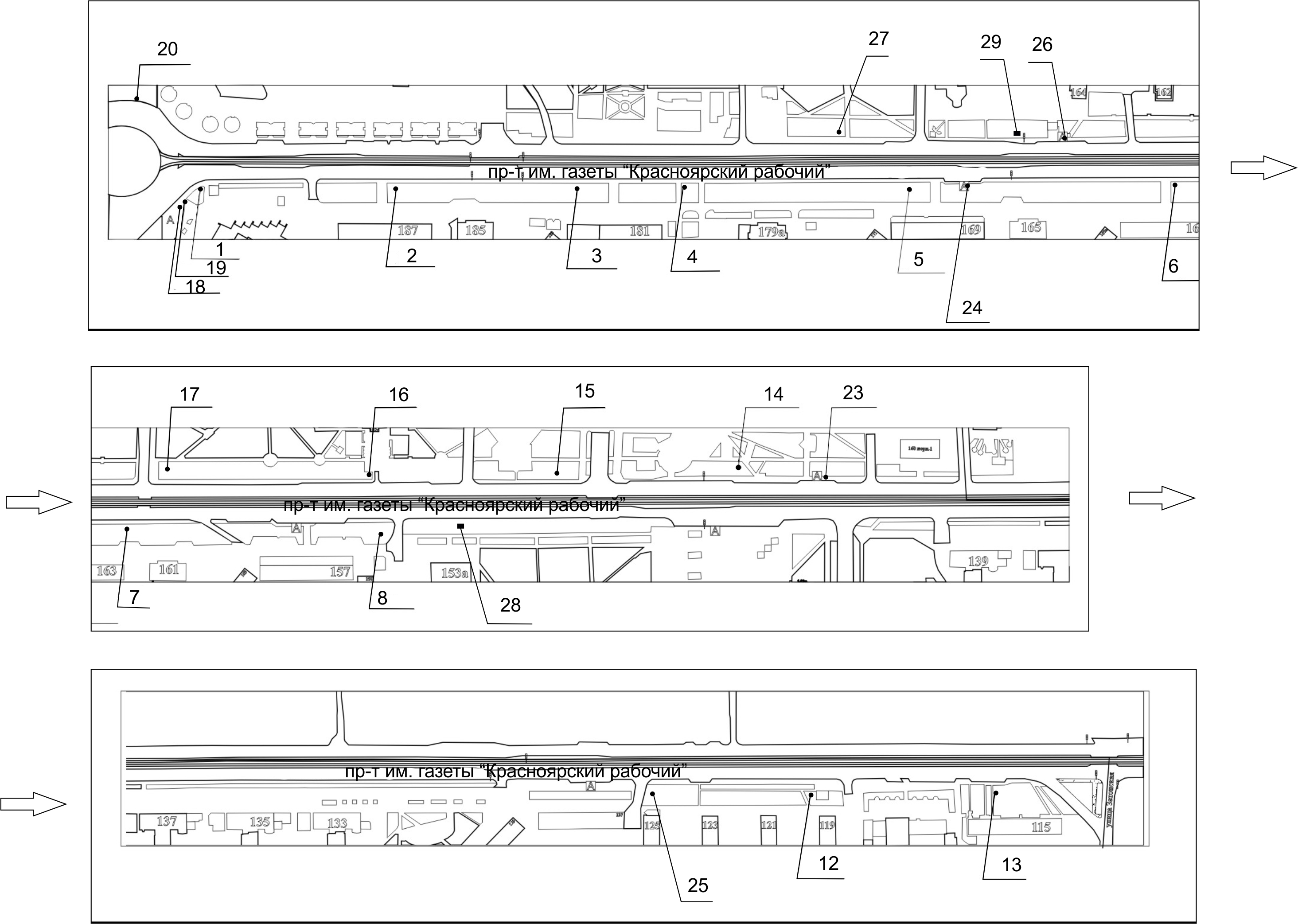 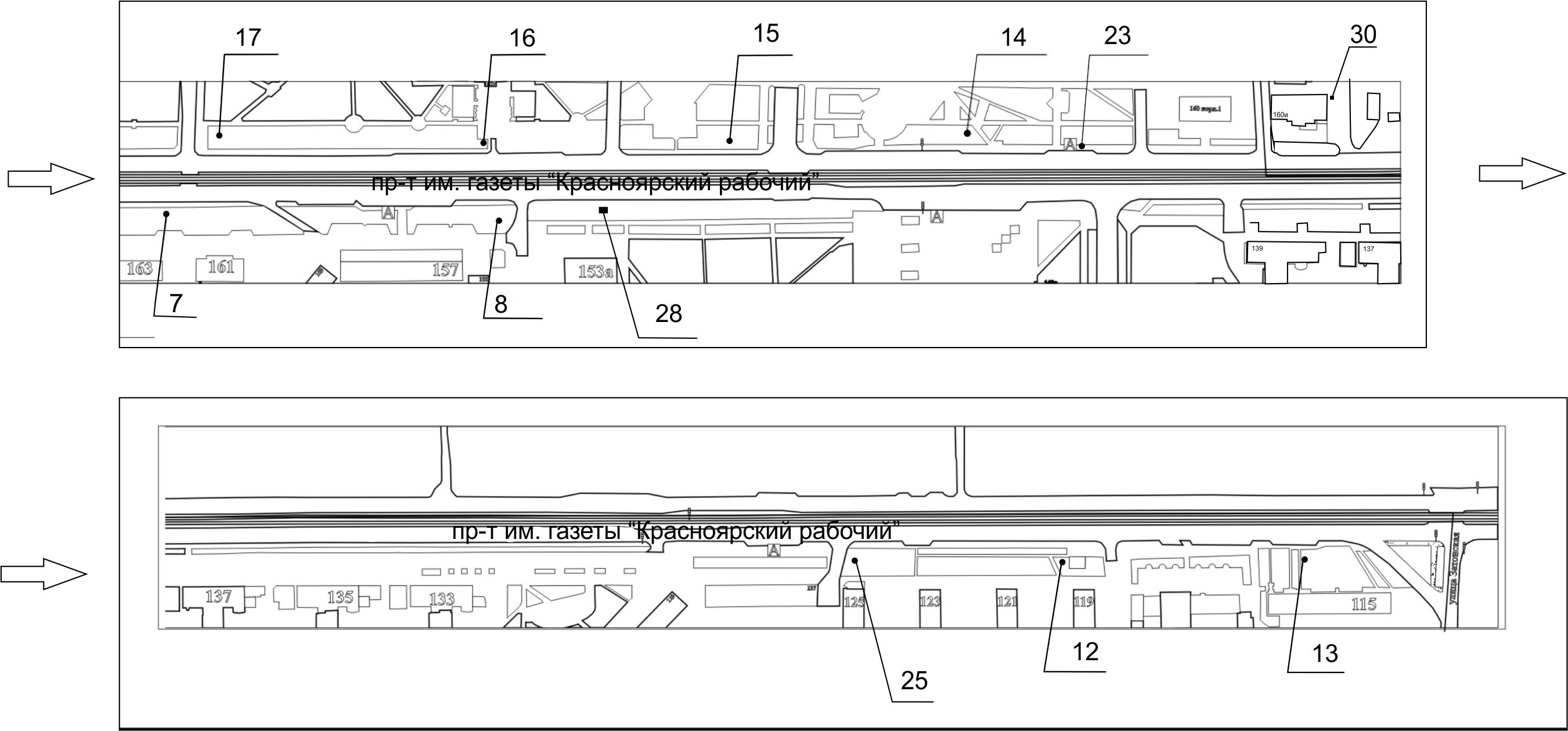 Примечание:Сведения о рекламных местах указываются в паспортах рекламных мест.».Номер на схемеАдрес рекламного местаТип конструкции1пр. им. газ. «Красноярский рабочий», 195тумба (пиллар) с размером информационного поля 1,4 м х 3 м, 0,85 м х 3 м2пр. им. газ. «Красноярский рабочий», 187щитовая конструкция с размером информационного поля 6,0 м x 3,0 м (щит) либо щитовая конструкция с размером информационного поля 6,0 м x 3,2 м с автоматической сменой изображения (призматрон)3пр. им. газ. «Красноярский рабочий», 181щитовая конструкция с размером информационного поля 6,0 м x 3,0 м (щит) либо щитовая конструкция с размером информационного поля 6,0 м x 3,2 м с автоматической сменой изображения (призматрон)4пр. им. газ. «Красноярский рабочий», между домами №181 и №179атумба (пиллар) с размером информационного поля 1,4 м х 3 м, 0,85 м х 3 м5пр. им. газ. «Красноярский рабочий», 169электронное табло с размером информационного поля 5,76 м х 2,88 м6пр. им. газ. «Красноярский рабочий», 163тумба (пиллар) с размером информационного поля 1,4 м х 3 м, 0,85 м х 3 м7пр. им. газ. «Красноярский рабочий», 163 в створе северо-восточного фасада зданиящитовая конструкция с информационным полем размером 6,0 м x 3,0 м (щит) либо щитовая конструкция                   с размером информационного поля                   6,0 м x 3,2 м с автоматической сменой изображения (призматрон), на железобетонном фундаменте, двусторонняя;внешние габариты рекламной панели составляют не более 6,4 м x 3,4 м;высота опоры от 4,5 м до 7,0 м, устанавливается под прямым углом к нижнему краю каркаса рекламной конструкции, может размещаться несимметрично относительно информационного поля со сдвигом в сторону проезжей части либо от нее;опора выполняется из профиля прямоугольного или квадратного сечения размером не более 0,35 м х 0,35 м или круглой трубы диаметром до 0,325 м8пр. им. газ. «Красноярский рабочий», 155щитовая конструкция с размером информационного поля 6,0 м x 3,0 м (щит) либо щитовая конструкция с размером информационного поля 6,0 м x 3,2 м с автоматической сменой изображения (призматрон)12пр. им. газ. «Красноярский рабочий», 119щитовая конструкция с размером информационного поля 6,0 м x 3,0 м (щит) либо щитовая конструкция с размером информационного поля 6,0 м x 3,2 м с автоматической сменой изображения (призматрон)13пр. им. газ. «Красноярский рабочий», 115щитовая конструкция с размером информационного поля 6,0 м x 3,0 м (щит) либо щитовая конструкция с размером информационного поля 6,0 м x 3,2 м с автоматической сменой изображения (призматрон)14пр. им. газ. «Красноярский рабочий», 160щитовая конструкция с размером информационного поля 12,0 м x 4,0 м  - суперборд15пр. им. газ. «Красноярский рабочий», 160/2щитовая конструкция с информационным полем размером 6,0 м x 3,0 м (щит) либо щитовая конструкция                   с размером информационного поля                   6,0 м x 3,2 м с автоматической сменой изображения (призматрон), на железобетонном фундаменте, двусторонняя;внешние габариты рекламной панели составляют не более 6,4 м x 3,4 м;высота опоры от 4,5 м до 7,0 м, устанавливается под прямым углом к нижнему краю каркаса рекламной конструкции, может размещаться несимметрично относительно информационного поля со сдвигом в сторону проезжей части либо от нее;опора выполняется из профиля прямоугольного или квадратного сечения размером не более 0,35 м х 0,35 м или круглой трубы диаметром до 0,325 м16пр. им. газ. «Красноярский рабочий», 162гщитовая конструкция с размером информационного поля 6,0 м x 3,0 м (щит) либо щитовая конструкция с размером информационного поля 6,0 м x 3,2 м с автоматической сменой изображения (призматрон)17пр. им. газ. «Красноярский рабочий», 160, стр. 4щитовая конструкция с размером информационного поля 6,0 м x 3,2 м с автоматической сменой изображения - призматрон18пр. им. газ. «Красноярский рабочий», 195рекламная конструкция в составе остановочного пункта движения общественного транспорта с размером информационного поля 1,2 м х 1,8 м19пр. им. газ. «Красноярский рабочий», 195рекламная конструкция в составе остановочного пункта движения общественного транспорта с размером информационного поля 1,2 м х 1,8 м20пр. им. газ. «Красноярский рабочий», 180рекламная конструкция в составе остановочного пункта движения общественного транспорта с размером информационного поля 1,2 м х 1,8 м23пр. им. газ. «Красноярский рабочий», 160ащитовая конструкция с размером информационного поля 1,2 м x 1,8 м (пилон)24пр-т им. газеты "Красноярский рабочий", 169, остановка общественного транспорта “Кинотеатр Юбилейный"рекламная конструкция в составе остановочного пункта движения общественного транспорта с размером информационного поля 1,2 м х 1,8 м25пр-т. им. газеты «Красноярский рабочий», 125щитовая конструкция с размером информационного поля 6,0 м x 3,0 м (щит) либо щитовая конструкция с размером информационного поля 6,0 м x 3,2 м с автоматической сменой изображения (призматрон)26пр-т им. газеты "Красноярский рабочий", 164, остановка общественного транспорта “Кинотеатр Юбилейный"рекламная конструкция в составе остановочного пункта движения общественного транспорта с размером информационного поля 1,2 м х 1,8 м27пр-т им. газеты «Красноярский рабочий», 168щитовая конструкция с размером информационного поля 6,0 м x 3,0 м (щит) либо щитовая конструкция с размером информационного поля 6,0 м x 3,2 м с автоматической сменой изображения (призматрон)28пр-т им. газеты «Красноярский рабочий», 153щитовая конструкция с размером информационного поля 6,0 м x 3,0 м (щит) либо щитовая конструкция с размером информационного поля 6,0 м x 3,2 м с автоматической сменой изображения (призматрон)29пр-т им. газеты «Красноярский рабочий», 166щитовая конструкция с размером информационного поля 6,0 м x 3,0 м (щит) либо щитовая конструкция с размером информационного поля 6,0 м x 3,2 м с автоматической сменой изображения (призматрон)30пр-т им. газеты «Красноярский рабочий», 160и, со стороны северо-восточного фасада зданиярекламная конструкция индивидуального проектирования синформационным полем размером 1,95 м х 5,6 м, двусторонняя на железобетонном фундаменте.Каркас металлический, состоящий из профильных труб квадратного и прямоугольного сечения размером не более 0,35 м х 0,35 м, облицован алюминиевыми композитными панелями